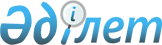 Об актах Евразийской экономической комиссии по вопросам регулирования общих рынков лекарственных средств и медицинских изделий в рамках Евразийского экономического союзаРаспоряжение Совета Евразийской экономической комиссии от 17 мая 2017 года № 15
      В целях реализации статьи 4 Договора о Евразийском экономическом союзе от 29 мая 2014 года в части формирования единого рынка товаров в рамках Евразийского экономического союза, Соглашения о единых принципах и правилах обращения лекарственных средств в рамках Евразийского экономического союза от 23 декабря 2014 года и Соглашения о единых принципах и правилах обращения медицинских изделий (изделий медицинского назначения и медицинской техники) в рамках Евразийского экономического союза от 23 декабря 2014 года в части формирования общих рынков лекарственных средств и медицинских изделий в рамках Евразийского экономического союза, с учетом пункта 22 Положения о Евразийской экономической комиссии (приложение № 1 к Договору о Евразийском экономическом союзе от 29 мая 2014 года) и принимая во внимание заинтересованность государств – членов Евразийского экономического союза в создании условий для обеспечения гарантий безопасности, эффективности и качества лекарственных средств и медицинских изделий для жизни и здоровья людей, охраны окружающей среды, жизни и здоровья животных и растений, предупреждения действий, вводящих в заблуждение потребителей: 
      1. Коллегии Евразийской экономической комиссии совместно с уполномоченными органами государств – членов Евразийского экономического союза обеспечить подготовку и принятие в 2017 – 2019 годах актов по вопросам регулирования общих рынков лекарственных средств и медицинских изделий в рамках Евразийского экономического союза по перечню согласно приложению.  
      2. Настоящее распоряжение вступает в силу с даты его опубликования на официальном сайте Евразийского экономического союза.  ПЕРЕЧЕНЬ 
актов Евразийской экономической комиссии по вопросам регулирования общих рынков лекарственных средств и медицинских изделий в рамках Евразийского экономического союза на 2017 – 2019 годы 
					© 2012. РГП на ПХВ «Институт законодательства и правовой информации Республики Казахстан» Министерства юстиции Республики Казахстан
				
      Члены Совета Евразийской экономической комиссии: 

От Республики Армения
От Республики Беларусь
От Республики Казахстан
От Кыргызской Республики
От Российской Федерации
В. Габриелян
В. Матюшевский
А. Мамин
О. Панкратов
И. ШуваловПРИЛОЖЕНИЕ 
к распоряжению Совета 
Евразийской экономической комиссии 
от 17 мая 2017 г. № 15 
Наименование проекта акта Евразийской экономической комиссии
Ожидаемый результат
Ожидаемый результат
Ответственный разработчик
1. Проект решения Евразийской экономической комиссии (далее – Комиссия) о руководстве по выбору требований спецификаций к родственным примесям в антибиотиках 
1. Проект решения Евразийской экономической комиссии (далее – Комиссия) о руководстве по выбору требований спецификаций к родственным примесям в антибиотиках 
решение Комиссии 
Российская Федерация
Российская Федерация
2. Проект решения Комиссии о руководстве по валидации аналитических методик 
2. Проект решения Комиссии о руководстве по валидации аналитических методик 
решение Комиссии
Республика Беларусь
Республика Беларусь
3. Проект решения Комиссии о требованиях к исследованию стабильности лекарственных препаратов и фармацевтических субстанций 
3. Проект решения Комиссии о требованиях к исследованию стабильности лекарственных препаратов и фармацевтических субстанций 
решение Комиссии
Республика Беларусь
Республика Беларусь
4. Проект решения Комиссии о правилах по изучению примесей в лекарственных средствах и установлению требований к ним в спецификациях 
4. Проект решения Комиссии о правилах по изучению примесей в лекарственных средствах и установлению требований к ним в спецификациях 
решение Комиссии
Российская Федерация
Российская Федерация
5. Проект решения Комиссии о руководстве по установлению допустимых пределов воздействия на здоровье человека с целью определения рисков при производстве различных лекарственных средств на одном производственном участке
5. Проект решения Комиссии о руководстве по установлению допустимых пределов воздействия на здоровье человека с целью определения рисков при производстве различных лекарственных средств на одном производственном участке
решение Комиссии
Российская Федерация
Российская Федерация
6. Проект решения Комиссии о руководстве по подготовке нормативного документа по качеству лекарственных средств
6. Проект решения Комиссии о руководстве по подготовке нормативного документа по качеству лекарственных средств
решение Комиссии
Республика Казахстан
Республика Казахстан
7. Проект решения Комиссии о правилах надлежащей практики выращивания, сбора, хранения лекарственного растительного сырья (GACP)
7. Проект решения Комиссии о правилах надлежащей практики выращивания, сбора, хранения лекарственного растительного сырья (GACP)
решение Комиссии
Республика Беларусь
Республика Беларусь
8. Проект решения Комиссии о требованиях к исследованию стабильности препаратов из лекарственного растительного сырья
8. Проект решения Комиссии о требованиях к исследованию стабильности препаратов из лекарственного растительного сырья
решение Комиссии
Республика Беларусь
Республика Беларусь
9. Проект решения Комиссии о руководстве по указанию содержания действующих веществ или извлечений из лекарственного растительного сырья в маркировке лекарственных препаратов и инструкциях по медицинскому применению
9. Проект решения Комиссии о руководстве по указанию содержания действующих веществ или извлечений из лекарственного растительного сырья в маркировке лекарственных препаратов и инструкциях по медицинскому применению
решение Комиссии
Российская Федерация
Российская Федерация
10. Проект решения Комиссии о руководстве по содержанию досье исследуемого препарата, подаваемого для назначения клинических исследований, и репортированию в рамках проведения клинических исследований
10. Проект решения Комиссии о руководстве по содержанию досье исследуемого препарата, подаваемого для назначения клинических исследований, и репортированию в рамках проведения клинических исследований
решение Комиссии
Российская Федерация
Российская Федерация
11. Проект решения Комиссии о правилах выдачи разрешений на проведение клинических исследований
11. Проект решения Комиссии о правилах выдачи разрешений на проведение клинических исследований
решение Комиссии
Республика Беларусь
Республика Беларусь
12. Проект решения Комиссии о руководстве по проведению исследований лекарственных средств у доношенных и недоношенных новорожденных
12. Проект решения Комиссии о руководстве по проведению исследований лекарственных средств у доношенных и недоношенных новорожденных
решение Комиссии
Республика Казахстан
Республика Казахстан
13. Проект решения Комиссии о руководстве по определению возможности использования лекарственной формы в педиатрической практике или на ограниченной части педиатрической популяции
13. Проект решения Комиссии о руководстве по определению возможности использования лекарственной формы в педиатрической практике или на ограниченной части педиатрической популяции
решение Комиссии
Республика Казахстан
Республика Казахстан
14. Проект решения Комиссии о руководствах по фармакокинетическому и клиническому изучению биоэквивалентности лекарственных препаратов с модифицированным высвобождением, биоэквивалентности липосомальных препаратов, биоэквивалентности кортикостероидов для местного применения в дерматологии
14. Проект решения Комиссии о руководствах по фармакокинетическому и клиническому изучению биоэквивалентности лекарственных препаратов с модифицированным высвобождением, биоэквивалентности липосомальных препаратов, биоэквивалентности кортикостероидов для местного применения в дерматологии
решение Комиссии
Республика Беларусь
Республика Беларусь
15. Проект решения Комиссии о руководстве по доклиническим исследованиям безопасности в целях проведения клинических исследований и регистрации лекарственных препаратов
15. Проект решения Комиссии о руководстве по доклиническим исследованиям безопасности в целях проведения клинических исследований и регистрации лекарственных препаратов
решение Комиссии
Российская Федерация
Российская Федерация
16. Проект решения Комиссии о руководстве по подбору дозы лекарственных препаратов
16. Проект решения Комиссии о руководстве по подбору дозы лекарственных препаратов
решение Комиссии
Российская Федерация
Российская Федерация
17. Проект решения Комиссии о руководстве по клиническому изучению лекарственных препаратов в детской популяции
17. Проект решения Комиссии о руководстве по клиническому изучению лекарственных препаратов в детской популяции
решение Комиссии
Республика Казахстан
Республика Казахстан
18. Проект решения Комиссии о правилах проведения инспектирования на соответствие требованиям Правил надлежащей клинической практики Евразийского экономического союза
18. Проект решения Комиссии о правилах проведения инспектирования на соответствие требованиям Правил надлежащей клинической практики Евразийского экономического союза
решение Комиссии
Республика Казахстан
Республика Казахстан
19. Проект решения Комиссии о правилах проведения инспектирования на соответствие требованиям Правил надлежащей практики фармаконадзора Евразийского экономического союза
19. Проект решения Комиссии о правилах проведения инспектирования на соответствие требованиям Правил надлежащей практики фармаконадзора Евразийского экономического союза
решение Комиссии
Республика Беларусь
Республика Беларусь
20. Проект решения Комиссии о требованиях по процедуре проведения инспекции системы фармаконадзора держателя регистрационного удостоверения
20. Проект решения Комиссии о требованиях по процедуре проведения инспекции системы фармаконадзора держателя регистрационного удостоверения
решение Комиссии
Республика Беларусь
Республика Беларусь
21. Проект решения Комиссии о критериях по включению в одно регистрационное удостоверение нескольких модификаций медицинского изделия, относящихся к одному виду медицинского изделия в соответствии с применяемой в Евразийском экономическом союзе номенклатурой медицинских изделий
21. Проект решения Комиссии о критериях по включению в одно регистрационное удостоверение нескольких модификаций медицинского изделия, относящихся к одному виду медицинского изделия в соответствии с применяемой в Евразийском экономическом союзе номенклатурой медицинских изделий
решение Комиссии
Российская Федерация
Российская Федерация
22. Проект решения Комиссии об отнесении продукции к медицинским изделиям
22. Проект решения Комиссии об отнесении продукции к медицинским изделиям
решение Комиссии
Российская Федерация
Российская Федерация
23. Проект решения Комиссии о критериях по разграничению элементов медицинского изделия, являющихся составными частями медицинского изделия, принадлежностей и комплектующих к медицинскому изделию в целях регистрации медицинского изделия
23. Проект решения Комиссии о критериях по разграничению элементов медицинского изделия, являющихся составными частями медицинского изделия, принадлежностей и комплектующих к медицинскому изделию в целях регистрации медицинского изделия
решение Комиссии
Российская Федерация
Российская Федерация
24. Проект решения Комиссии о требованиях к организациям, имеющим право проводить инспектирование производства медицинских изделий на соответствие требованиям к внедрению, поддержанию и оценке системы менеджмента качества медицинских изделий в зависимости от потенциального риска применения, а также порядок оценки соответствия уполномоченных организаций этим требованиям
24. Проект решения Комиссии о требованиях к организациям, имеющим право проводить инспектирование производства медицинских изделий на соответствие требованиям к внедрению, поддержанию и оценке системы менеджмента качества медицинских изделий в зависимости от потенциального риска применения, а также порядок оценки соответствия уполномоченных организаций этим требованиям
решение Комиссии
Российская Федерация
Российская Федерация
25. Проект решения Комиссии о требованиях, предъявляемых к инспекторам, осуществляющим инспектирование производства медицинских изделий на соответствие требованиям к внедрению, поддержанию и оценке системы менеджмента качества медицинских изделий в зависимости от потенциального риска применения, и порядке установления соответствия инспекторов этим требованиям
25. Проект решения Комиссии о требованиях, предъявляемых к инспекторам, осуществляющим инспектирование производства медицинских изделий на соответствие требованиям к внедрению, поддержанию и оценке системы менеджмента качества медицинских изделий в зависимости от потенциального риска применения, и порядке установления соответствия инспекторов этим требованиям
решение Комиссии
Российская Федерация
Российская Федерация